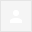 i am bakul sarkar,a student of 2nd prof. mbbs of calcutta national
medical college.i am a scholarship holder of mukti tss programme.my
3rd sem completed on last february.result of semester is not out in
our college.i am very greatful to you for sponsered me.at the begining
of 1st year it is very difficult to me to continue my study without
any help.i am very very helpful by mukti for select me as a student of
tss programme.a lot of thanks to you for sponsored me.now my study is
going  well.Mar 25 (9 days ago)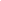 